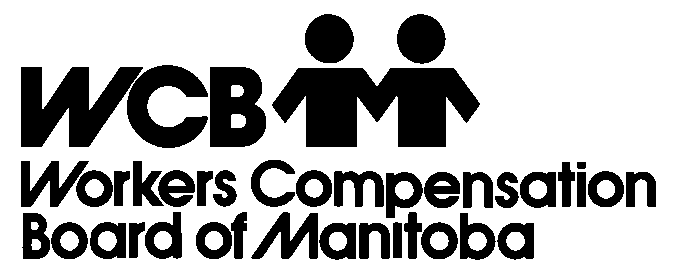 1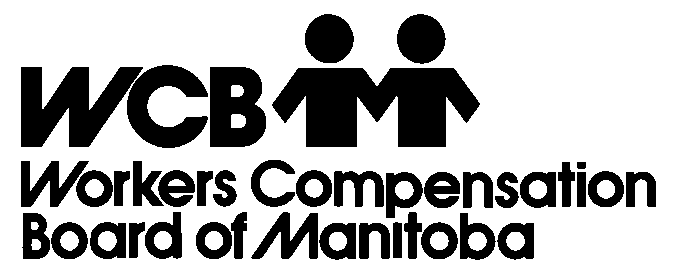 2Policy & Procedures ManualUPDATE 03-12Policy & Procedures Manual Table of Contents:  Updated to reflect recent policy updates.Policy 21.10.40 Expenses for Attendance at Appeal Hearings:  Policy remained the same with no kilometre rate increase.  Policy 35.10.120 Terms and Conditions of Optional and Persona Coverage:  Appendix A updated October 1, 2012 to reflect the maximum optional/personal coverage which can be purchased for 2013 as adjusted by the indexing factor calculated under Section 47 of the Act.  Appendix B updated October 1, 2012 to reflect the minimum personal coverage which can be purchased for 2013 as adjusted by the indexing factor calculated under Section 47 of the Act.Policy 42.20.30 Medical Reports:  Effective January 1, 2011 reporting fees for Initial and Progress Reports completed by Doctors are no longer identical.  See Schedule II for new report fee structure.Policy 43.10.50 Rehabilitation for Spouses or Common-Law Partners:  Appendix A updated to show Maximum Annual Net Employment Income as of January 1, 2013.  Policy 43.20.40 Relocation:  Schedule A adjusted effective October 1, 2012.  Policy 44.100.20 Annuities:  Table under C. Policy Application has been updated to show the 2013 threshold levels for converting a lump-sum payment into an annuity and eligibility for independent financial advice have been adjusted.  Policy 44.120.30 Support for Daily Living:  The hourly rate paid to family members who act as personal care attendants and the monthly rate for Independent Living Allowance have been updated effective October 1, 2012.  Section H, Clothing Allowance indexed as per the Consumer Price Index effective October 1, 2012.  If you have any questions regarding your Policy and Procedures Manual, please call (204) 954-4655.